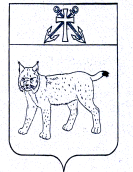 ПРОЕКТАДМИНИСТРАЦИЯ УСТЬ-КУБИНСКОГОМУНИЦИПАЛЬНОГО ОКРУГАПОСТАНОВЛЕНИЕс. Устьеот                                                                                                                            №О Порядке оповещения населения о пожарена территории Усть-Кубинского муниципального округаВ соответствии с Федеральным законом от 21 декабря 1994 года № 69-ФЗ  «О пожарной безопасности», Федеральным законом от 6 октября 2003 года № 131-ФЗ «Об общих принципах организации местного самоуправления в Российской Федерации», Федеральным законом от 22 июля 2008 года № 123-ФЗ «Технический регламент о требованиях пожарной безопасности», постановлением Правительства Российской Федерации от 25 апреля 2012 года № 390 «О противопожарном режиме», на основании ст. 42 Устава округа администрация округаПОСТАНОВЛЯЕТ:Утвердить прилагаемый Порядок оповещения населения о пожаре на территории Усть-Кубинского муниципального округа. Контроль за исполнением настоящего постановления возложить на отдел безопасности, мобилизационной работы, ГО и ЧС администрации округа.Настоящее постановление вступает в силу со дня его подписания и подлежит официальному опубликованию.ПОРЯДОКоповещения населения о пожаре на территории Усть-Кубинского муниципального округа1. Общие положения1.1.	Порядок организации и принятия мер по оповещению населения в границах территории Усть-Кубинского муниципального округа и подразделений государственной противопожарной службы, дислоцирующихся на территории Усть-Кубинского муниципального округа, о пожаре (далее – Порядок) разработан в соответствии с федеральными законами от 21 декабря 1994 года № 69-ФЗ «О пожарной безопасности», от 22 июля 2008 года № 123-ФЗ «Технический регламент о требованиях пожарной безопасности», от 6 октября 2003 года № 131-ФЗ «Об общих принципах организации местного самоуправления в Российской Федерации».1.2.	Своевременное оповещение населения населенных пунктов в границах территории Усть-Кубинского муниципального округа, и подразделений государственной противопожарной службы, дислоцирующихся на территории Усть-Кубинского муниципального округа, о возникновении пожара или угрозе возникновения пожара, является важнейшим мероприятием по предупреждению и предотвращению причинения вреда здоровью человека или его гибели, а также минимизации материального ущерба, причиненного пожаром, и укреплению пожарной безопасности населенных пунктов.Оповещение организуется на основе использования ресурса и технических средств оповещения и связи Усть-Кубинского муниципального округа.1.3.	Настоящий Порядок определяет организацию, задачи и механизм реализации мероприятий по оповещению населения и подразделений государственной противопожарной службы, дислоцирующихся на территории Усть-Кубинского муниципального округа, о возникших пожарах или их угрозе и регулирует порядок организации и принятия мер по оповещению населения в границах населенных пунктов Усть-Кубинского муниципального округа.2. Организация и задачи оповещения населения2.1.	Основными задачами оповещения являются:–	обеспечение своевременного доведения до организаций и населения, которым угрожает опасность, сигналов и информации о пожаре;–	информирование сил подразделений пожарной охраны для тушения пожаров в границах территории Усть-Кубинского муниципального округа;–	предоставление населению информации по порядку эвакуации в конкретной пожароопасной ситуации.2.2.	Организация оповещения населения населенных пунктов Усть-Кубинского муниципального округа при угрозе возникновения пожаров и (или) возникновении пожаров возлагается на старост населенных пунктов и работников администрации Усть-Кубинского муниципального округа, с использованием звуковых сигналов или передачи речевого сообщения по громкоговорящей связи.2.3.	Организация оповещения работников организаций, индивидуальных предпринимателей, осуществляющих деятельность на территории Усть-Кубинского муниципального округа, при угрозе возникновения и (или) возникновении пожаров возлагается на руководителей соответствующих организаций, индивидуальных предпринимателей независимо от форм собственности, с использованием звуковых сигналов или передачи речевого сообщения по громкоговорящей связи, а также посредством использования механических средств оповещения, предусмотренных настоящим Порядком.При этом тексты речевой информации о возникновении пожара и (или) угрозе его возникновения, передаваемой по объектовым (локальным) системам оповещения, подписываются руководителем организации.2.4.	Создание, совершенствование и поддержание в готовности объектовых систем оповещения осуществляется за счет средств объектов экономики, расположенных на территории и (или) возникновении пожаров.2.5.	Основным способом оповещения населения на территории Усть-Кубинского муниципального округа об опасностях, возникающих при пожарах, считается сигнал звуковой сирены, что означает подачу предупредительного сигнала «Внимание всем!», с последующей передачей речевой информации с использованием громкоговорящей связи в общей системе оповещения населения Усть-Кубинского муниципального округа.2.6.	Предупреждение организаций и населения о непосредственной угрозе пожаров, о принятии своевременных мер защиты проводит администрация Усть-Кубинского муниципального округа на основании информации, полученной от лиц, обнаруживших пожар.2.7.	Оповещение о начале эвакуации населения организуется по месту нахождения в кратчайшие сроки.3. Сигналы оповещения населения3.1.	Оповещение населения населенных пунктов и организаций, расположенных на территории Усть-Кубинского муниципального округа, о непосредственной угрозе пожара или его возникновении, о принятии своевременных мер по защите от пожара осуществляется одним из следующих способов:1)	подачей сигнала путем нанесения частых ударов металлическим предметом по металлу;2)	путем передачи звуковых сигналов (сирен) по техническим каналам связи;3)	передачей речевого сообщения по громкоговорящей связи;4)	передачей речевых сообщений по сетям вещания.3.2.	Технические средства и сети связи для передачи информации включают в себя:1)	технические средства и сети эфирного радиовещания;2)	технические средства и сети телефонной связи, персонального радиовызова;3)	подвижные и стационарные средства вещания;4)	технические средства оповещения и связи организаций.3.2.	Сигнал оповещения – это условный сигнал, передаваемый в системе оповещения, являющийся командой для проведения определенных мероприятий администрацией Усть-Кубинского муниципального округа, руководителями предприятий, учреждений и организаций, а также населением Усть-Кубинского муниципального округа.Для привлечения внимания населения Усть-Кубинского муниципального округа перед передачей информации производится подача сигнала сирены, что означает подачу предупредительного сигнала «Внимание всем!».Во всех случаях задействования системы оповещения Усть-Кубинского муниципального округа с включением сигнала сирены до населения немедленно доводятся соответствующие сообщения с помощью подвижных средств оповещения.3.3.	В Усть-Кубинского муниципального округа для оповещения населения и государственной противопожарной службы о пожаре сигнал «Пожар» подается с возникновением пожара в лесном массиве в непосредственной близости к населенному пункту, а также непосредственно в населенном пункте и означает, что имеется угроза возможности переброса огня при лесных пожарах, а также распространение огня на близлежащие здания и сооружения. До населения этот сигнал доводится при помощи сирен, радиовещания в течение 2 – 3 минут. Сигнал повторяется несколько раз и дублируется длинными гудками на предприятиях, транспорте, а также с помощью ручных сирен, электромегафонов и других звуковых средств.До подразделений государственной противопожарной службы сигнал передается по сети проводного вещания, радио, сотового телефона, или нарочным.4. Порядок оповещения населения4.1.	При обнаружении очага возгорания или признаков горения (задымление, запах гари, повышение температуры и т.п.) жители населенных пунктов Усть-Кубинского муниципального округа, обязаны:1)	немедленно сообщать об этом старосте населенного пункта, в подразделение государственной противопожарной службы (телефоны 01, с мобильного 112) и в администрацию Усть-Кубинского муниципального округа, (телефон: 8 (81753) 21805) при этом называть адрес (населенный пункт, название улицы, номер дома, квартиры, участка лесного массива);2)	кратко и четко докладывать, что горит (дом, квартира, чердак, подвал, баня, гараж, сарай, дровяник, участок лесного массива и т.д.).4.2.	О возникновении пожара или угрозе возникновения пожара ответственные лица населенных пунктов и работники администрации Усть-Кубинского муниципального округа, организуют и осуществляют оповещение населения с использованием средств звуковой сигнализации, подачей сигнала путем нанесения частых ударов металлическим предметом по металлу, либо громкоговорящей связи с доведением речевой информации о порядке действия населения по мерам пожарной безопасности, в соответствии с требованиями действующих нормативных документов.В дальнейшем полученную информацию сообщают в Государственную противопожарную службу и оперативному дежурному единой дежурно-диспетчерской службы Усть-Кубинского муниципального округа Вологодской области (по телефону 8 (81753) 21805).5. Порядок оповещения Государственной противопожарной службы5.1.	Доведение сообщения о возникновении пожара или угрозе возникновения пожара на территории населенных пунктов Усть-Кубинского муниципального округа до подразделений Государственной противопожарной службы осуществляется населением, работниками администрации Усть-Кубинского муниципального округа, самостоятельно, по средствам телефонной связи по номеру телефона «01», с мобильного «112», либо через единую дежурно-диспетчерскую службу Усть-Кубинского муниципального округа Вологодской области (по телефону 8 (81753) 21805).5.2.	Доведение сообщения о возникновении пожара осуществляется с использованием всех видов телефонной и сотовой связи.Временно исполняющий полномочия главы округа первый заместитель главы округа                                                 А.О. СемичевУтвержденпостановлением администрации округа от ____________ № ___(приложение)